TaustaaPerusopetuksen opetussuunnitelman perusteet on annettu 22.12.2014. Niissä sukupuolten tasa-arvon edistämiseen on sitouduttu monin tavoin. Tasa-arvolain täydennys 30.12.2014 toi perusopetuslain piirissä oleville kouluille koulukohtaisen tasa-arvosuunnitelman laadintavelvoitteen. Tasa-arvosuunnitelma on perusteltua laatia myös niille esiopetusryhmille, jotka eivät toimi kouluissa. Perusopetuksen oppivelvollisten perusteita on täydennetty 21.10.2015 määräyksellä, joka koskee koulukohtaisen tasa- arvosuunnitelman laadintaa. Koulujen toiminnallisten tasa-arvosuunnitelmien tulee olla valmiina 1.1.2017.Tasa-arvolain mukaan sukupuolten tasa-arvoa on edistettävä kaikessa kasvatuksessa, opetuksessa ja koulutuksessa. Perusopetuslain osalta velvoite koskee esiopetusta, oppivelvollisten perusopetusta, lisäopetusta ja maahanmuuttajille järjestettävää perusopetukseen valmistavaa opetusta. Kaikkien näiden koulutusmuotojen opetussuunnitelmien perusteet korostavat sukupuolten tasa-arvon ja yhdenvertaisuuden lisäämisen merkitystä. Joensuun seudulla perusopetusta antavat koulut ja esiopetuksen yksiköt laativat toiminnallisen tasa-arvosuunnitelman, joka on samalla yhdenvertaisuussuunnitelma. Suunnitelman laadinnassa on käytetty taustamateriaalina Opetushallituksen julkaisemaa ”Tasa-arvo on taitolaji”-opasta sekä ”Oppia kaikille” – yhdenvertaisuussuunnittelun opasta. Yksikkökohtaista tasa-arvosuunnitelmaa laatiessa huomioidaan Joensuun kaupungin tasa-arvo- ja yhdenvertaisuussuunnitelma, joka on koko henkilöstön ja johdon yhteinen asiakirja, mikä osaltaan ohjaa henkilöstön työskentelyä ja henkilöstöstä huolehtimista sekä johtamista organisaation kaikilla tasoilla ja kaikissa osissa. Yksikköjen toiminnalliset tasa-arvosuunnitelmat hyväksytään opetuksen järjestäjän oman päätöksentekokäytännön mukaisesti. Tasa-arvolaki velvoittaa suunnitteluunSuomi on monin tavoin sitoutunut edistämään sukupuolten tasa-arvoa. Tähän velvoittavat perustuslakimme ja kansainväliset ihmisoikeussopimukset. Tasa-arvotyöllä edistämme sitä, että kaikkien ihmisten osaaminen tulee ihmisten itsensä ja yhteiskunnan käyttöön.Tasa-arvo tarkoittaa samanarvoisuutta. Tasa-arvolain päämäärä on estää sukupuoleen perustuva syrjintä ja edistää naisten ja miesten välistä tasa-arvoa sekä tässä tarkoituksessa parantaa naisten asemaa erityisesti työelämässä. Lain tarkoituksena on myös estää sukupuoli-identiteettiin tai sukupuolen ilmaisuun perustuva syrjintä.Viranomaisten ja koulutuksen järjestäjien sekä muiden koulutusta tai opetusta järjestävien yhteisöjen on huolehdittava siitä, että tytöillä ja pojilla sekä naisilla ja miehillä on samat mahdollisuudet koulutukseen ja ammatilliseen kehitykseen sekä että opetus, tutkimus ja oppiaineisto tukevat tämän lain tarkoituksen toteutumista. Tasa-arvoa edistetään koulutuksessa ja opetuksessa lasten ikä ja kehitys huomioon ottaen. Laki naisten ja miesten välisestä tasa-arvosta 5 §Viranomaisten, koulutuksen järjestäjien ja muiden koulutusta tai opetusta järjestävien yhteisöjen sekä työnantajien tulee ennaltaehkäistä sukupuoli-identiteettiin tai sukupuolen ilmaisuun perustuvaa syrjintää tavoitteellisesti ja suunnitelmallisesti. Laki naisten ja miesten välisestä tasa-arvosta 6 c §Tasa-arvon tavoite ja laaja yhdenvertaisuusperiaate ohjaavat perusopetuksen kehittämistä. Opetus edistää taloudellista, sosiaalista, alueellista ja sukupuolten tasa-arvoa. 1.2 Yhdenvertaisuus laajentaa tasa-arvon käsitettäKun tasa-arvon käsite viittaa arkikielessä useimmin sukupuolten väliseen tasa-arvoon, yhdenvertaisuus laajentaa tasa-arvon käsitettä. Yhdenvertaisuus tarkoittaa kaikkien kansalaisten tasa-arvoista kohtelua, kaikkien yhdenvertaisuutta lain edessä ja sitä, ettei ketään saa ilman hyväksyttävää perustetta asettaa eriarvoiseen asemaan henkilöön liittyvän syyn perusteella.Yhdenvertaisuuslain tarkoitus on edistää yhdenvertaisuutta, ehkäistä syrjintää ja tehostaa syrjinnän kohteeksi joutuneen oikeusturvaa. Yhdenvertaisuuslain mukaan koulutuksen järjestäjän on arvioitava yhdenvertaisuuden toteutumista toiminnassaan, ryhdyttävä tarvittaviin toimenpiteisiin yhdenvertaisuuden toteutumisen edistämiseksi ja huolehdittava siitä, että oppilaitoksella on suunnitelma tarvittavista toimenpiteistä yhdenvertaisuuden edistämiseksi.Yhdenvertaisuussuunnittelun päämäärä on syrjinnän tunnistaminen, siihen puuttuminen, toiminnan ja käytäntöjen yhdenvertaisuusvaikutusten arviointi, yhdenvertaisuutta edistävien toimenpiteiden toteuttaminen ja osallisuuden lisääminen.2. Tasa-arvo ja yhdenvertaisuus esiopetuksessa, kouluissa ja opetuksessaTasa-arvon vastakohta on eriarvoisuus ja eriarvoinen kohtelu voi olla syrjintää. Syrjintää on se, kun henkilöä tai ryhmää kohdellaan eri tavoin kuin muita jonkin ominaisuuden perusteella.Epätasa-arvoinen kohtelu ja syrjintä voivat olla tahallista tai tahatonta. Ne voivat olla suunnitelmallista ja harkittua tai ne voivat johtua tavoista tai käytännöistä, joihin ei ole kiinnitetty huomiota. On esimerkiksi totuttu puhumaan tai toimimaan tavoilla, jotka loukkaavat, vähättelevät tai sulkevat pois toisia.Monenlaiset käytännöt ja rakenteet voivat ylläpitää ja tuottaa eriarvoisuutta. Siksi koulun käytäntöjä, toimintatapoja ja oppiaineistoja arvioidaan tasa-arvo- ja yhdenvertaisuusnäkökulmasta.2.1 Tasa-arvon edistäminen esi- ja perusopetuksessaEsiopetuksen opetussuunnitelman perusteet 2014 ohjaavat edistämään sukupuolten tasa-arvoa. Esiopetuksen tavoitteeksi on määritelty lapsen mahdollisuus kehittää kykyjään ja tehdä valintoja ilman sukupuolesta johtuvia ennakko-odotuksia ja rajoituksia. Perusopetuksen opetussuunnitelman perusteissa 2014 on sitouduttu sukupuolten tasa-arvon edistämiseen monesta näkökulmasta:Perusopetus kannustaa yhdenvertaisesti tyttöjä ja poikia opinnoissa. Jokaista oppilasta autetaan tunnistamaan omat mahdollisuutensa ja rakentamaan oppimispolkunsa ilman sukupuoleen sidottuja roolimalleja.Perusopetus lisää tietoa ja ymmärrystä sukupuolen moninaisuudesta.Yhdenvertaisuus ja tasa-arvo ovat perusopetuksen toimintakulttuurin kehittämistä ohjaavia periaatteita.Opetuksen tulee olla sukupuolitietoista. Jokainen oppiaine edistää sukupuolten tasa-arvoa omalla tavallaan.Työtapojen, oppimisympäristöjen ja yhteistyökumppaneiden valinnassa kiinnitetään huomiota sukupuolittuneiden asenteiden ja käytänteiden tunnistamiseen ja muuttamiseen. 2.1.1 Sukupuolitietoisuus opetuksessaOpettajien on hyvä tiedostaa stereotyyppiset sukupuolikäsitykset, jotka ilmenevät asenteissa, käyttäytymisessä sekä siinä, miten oppilas kohdataan yksilönä. Sukupuolitietoisuus on hyvän opetuksen tunnuspiirre. Sukupuolitietoinen opetus perustuu herkkyydelle tunnistaa yksilöllisyys ja persoonallisuus jokaisessa oppijassa. Sukupuolitietoisessa opetuksessa tunnistetaan sukupuolittavia yhteiskunnallisia ja kulttuurisia rakenteita ja puretaan niitä. Sukupuolitietoinen opetus rakentaa johdonmukaisesti sukupuolten tasa-arvoa.2.1.2 Tasa-arvoa edistävä oppimateriaaliPerusopetuksen opetussuunnitelman perusteet velvoittavat tasa-arvoa edistävien oppimateriaalien valintaan. Kouluissa oppimateriaalien tapaan rakentaa sukupuolta tulee suhtautua kriittisesti, sillä edelleen julkaistaan oppikirjoja ja muita materiaaleja, jotka jossain määrin toistavat yhteiskunnassa vallitsevia stereotypioita ja täten ylläpitävät sukupuoleen perustuvaa segregaatiota.Sukupuoli- ja seksuaalivähemmistöjä tai etnisiä vähemmistöjä on vähän esillä oppimateriaaleissa muutamia yksittäisiä poikkeuksia lukuun ottamatta. Tällöin vähemmistöt jäävät ulkopuolisiksi, ”toisiksi”, eivätkä rakennu olennaiseksi osaksi ihmiskuvan moninaisuutta. Oppimateriaalien kuvituksissa, tarinoissa ja esimerkeissä olisi tärkeää tuoda esiin ihmisten ja perheiden moninaisuutta.2.1.3 Sukupuolitietoinen ohjausJokainen opettaja ohjaa oman opetuksensa yhteydessä - tietoisesti tai tiedostamattaan - oppilaita valintoihin, ammatteihin ja tulevaisuuteen. Sukupuolitietoisen ohjauksen keskeinen päämäärä, oppilaan toimijuuden ja toimintakyvyn vahvistuminen, merkitsee hänen kykyään tehdä mielekkäitä oppiaine- ja muita valintoja ja merkityksellisiä suunnitelmia, jolloin sukupuoli ei asetu tiedostamattomaksi rajoitteeksi tai esteeksi. Sukupuolitietoisessa ohjauksessa oppilaita tuetaan ja rohkaistaan - joskus myös haastetaan - luokka- ja ryhmämuotoisen ohjauksen menetelmin tarkastelemaan työelämää, elinkeinorakennetta sekä ammattialoja monipuolisesti ja kriittisesti. 2.2 Kaikki syrjintä on kiellettyäTasa-arvolaissa mainitut syrjintäperusteet ovat sukupuoli ja sukupuolivähemmistöön kuuluminen. Sen mukaan syrjintää ovat välitön syrjintä, välillinen syrjintä sekä seksuaalinen ja sukupuoleen perustuva häirintä. (Tasa-arvolaki 7 §)Yhdenvertaisuuslaissa mainitut syrjintäperusteet ovat ikä, alkuperä, kansalaisuus, kieli, uskonto, vakaumus, mielipide, poliittinen toiminta, ammattiyhdistystoiminta, perhesuhteet, terveydentila, vammaisuus, seksuaalinen suuntautuminen ja muu henkilöön liittyvä syy. (Yhdenvertaisuuslaki 8 §)Perustuslaissa syrjintä on kielletty kaikilla henkilöön liittyvillä perusteilla. (Perustuslaki 6 §) 2.2 1 Mitä on syrjintä?Välitöntä syrjintää on yksilön tai ryhmän kohteleminen eri tavoin kuin muita ilman hyväksyttävää perustetta. Häirintä ja epäasiallinen kohtelu ovat syrjintää. Ohje tai käsky syrjiä on syrjintää.Välillistä eli epäsuoraa syrjintää on näennäisesti puolueeton käytäntö, tieto tai toimintatapa, joka asettaa toisen tai toiset muita heikompaan asemaan.Piilosyrjintää ovat vähättely, poissulkeminen, tuen puute ja sivuuttaminen. Rakenteellista syrjintää on ajattelu, ettei syrjiviä käytäntöjä voi muuttaa. Esteettömyys tarkoittaa fyysisen, psyykkisen ja sosiaalisen ympäristön toteutumista niin, että jokainen voi ominaisuuksistaan huolimatta toimia yhdenvertaisesti muiden kanssa.Tasa-arvon edistäminen ja syrjinnän ehkäisy  Joensuun seudulla esi- ja perusopetuksessa edistetään tasa-arvoa ja ehkäistään syrjintää eri koulutasoilla lasten ikä ja kehitys huomioon ottaen. Tyttöjä ja poikia tuetaan opetuksen ja ohjauksen avulla niin, että he voivat tehdä oppiaine-, koulutus- ja uravalintoja yksilöllisten ominaisuuksiensa, vahvuuksiensa ja motivaatiotekijöidensä – ei sukupuolensa − perusteella.3.1 PuhutaanEnsimmäinen tavoite ja toimenpide on puhua enemmän tasa-arvosta ja yhdenvertaisuudesta. Tarvitaan luontevaa, avointa keskustelua tasa-arvosta ja yhdenvertaisuudesta sekä niiden pohtimista yhteisesti.Koulujen ja esiopetusyksikköjen käytäntöjä, toimintatapoja ja oppiaineistoja arvioidaan tasa-arvo- ja yhdenvertaisuusnäkökulmasta. Edistävätkö tavat, käytännöt ja aineistot samanarvoisuuden toteutumista vai estävätkö ne sitä?3.1.1 AlkuopetusVuosiluokat 1 ja 2 ovat koululaiseksi kasvamisen aikaa, jolloin oppilas rakentaa identiteettiään oppijana ja kouluyhteisön jäsenenä. Koulussa ei sallita minkäänlaista kiusaamista eikä syrjivää käyttäytymistä. Oppilaan rakentaessa omaa sukupuoli-identiteettiään ymmärtävä ja moninaisuuteen myönteisesti suhtautuva opettaja on avainasemassa. Oppilaita opetetaan tunnistamaan sukupuoleen liittyviä odotuksia ja luuloja ja heitä autetaan ymmärtämään, että heidän ei tarvitse rajoittaa omaa toimintaansa niiden mukaan.Esimerkkikysymyksiä Tasa-arvo on taitolaji- oppaasta, joita opettajat voivat pohtia:Onko tilanteita, joissa ryhmäjako sukupuolen perusteella on ehdottoman tarpeen?Miten kannustetaan oppilaita itsenäisiin ja rohkeisiin valintoihin? Kasvaako kaikista tytöistä naisia ja pojista miehiä?3.1.2 Peruopetuksen vuosiluokat 3 – 6Vuosiluokat 3 - 6 ovat otollista aikaa vahvistaa oppilaan tasa-arvo-osaamista. Oppilaan tulee saada kokea olevansa osa sukupuolten tasa-arvoa edistävää yhteisöä. Oppilaat oppivat arvioimaan, kohdellaanko tyttöjä ja poikia yhdenvertaisesti. Oppilaan tulisi myös pystyä pohtimaan ja arvioimaan omaa toimintaansa sekä tarvittaessa muuttamaan sitä. Opettaja puuttuu oppilaiden keskinäiseen epätasa-arvoiseen käyttäytymiseen. Sukupuolittunutta kiusaamista ja häirintää voidaan ennaltaehkäistä opettelemalla tunnistamaan sitä omassa ja toisten käyttäytymisessä sekä opettelemalla vastustamaan vertaispainetta.Esimerkkikysymyksiä Tasa-arvo on taitolaji- oppaasta, joita opettajat voivat pohtia:Millaista sukupuolikuvastoa oppimateriaalit sisältävät?Saavatko tytöt yhtä paljon puheenvuoroja kuin pojat?Miten tuen oppilasta, joka ei identifioidu vain yhteen sukupuoleen?3.2 PuututaanToinen tavoite ja toimenpide on puuttua eriarvoiseen kohteluun herkemmin, nimetä se ja kertoa, jos tulee kohdelluksi tasa-arvon tai yhdenvertaisuuden vastaisesti. Opettajan, rehtorin ja esimiehen tehtävä on puuttua eriarvoiseen kohteluun.Erityistä huomiota kiinnitetään seksuaaliseen ja sukupuolen perusteella tapahtuvaan häirintään:Seksuaalisella häirinnällä tarkoitetaan sanallista, sanatonta tai fyysistä ei-toivottua käytöstä, joka on luonteeltaan seksuaalista. Tällaisella käytöksellä loukataan tarkoituksellisesti tai tosiasiallisesti henkilön henkistä tai fyysistä koskemattomuutta erityisesti luomalla uhkaava, vihamielinen, halventava, nöyryyttävä tai ahdistava ilmapiiri.Häirintä luo kiusallisen, leimaavan, halventavan, nöyryyttävän tai uhkaavan ilmapiirin. Häirintä voi olla sanallista, sanatonta tai fyysistä. Se loukkaa yksityisyyttä tai koskemattomuutta.On suositeltavaa, että koululla on selkeä sukupuoleen perustuvaa ja seksuaalista häirintää koskeva ohjeistus. Ohjeistuksessa tulee ilmetä, mitä sukupuoleen perustuva ja seksuaalinen häirintä on, mitä häirinnän kohteeksi joutunut voi tehdä, kenen puoleen hän voi kääntyä ja miten koulun henkilökunnan tulee tilanteessa toimia. Älä hyväksy häirintää. Jos huomaat tai koet häirintää, osoita ettet hyväksy sitä. Sano esimerkiksi, ettei noin voi tai saa sanoa. Älä ole hiljaa tilanteessa, jossa sinuun tai johonkin toiseen kohdistuu häirintää. Jos häirintä ei lopu heti, kerro opettajalle tai esimiehelle. Jos he eivät toimi, kerro toiselle opettajalle tai toiselle esimiehelle. Älä jää pohtimaan asiaa yksin.Vaikka kiusaaminen ja häirintä ovat usein ryhmäilmiöitä ja niistä tiedetään laajasti, niistä vaietaan. Vaikeneminen voi osoittaa hyväksymistä, välinpitämättömyyttä ja alistumista. Kerro koulu- tai työtovereillesi kokemuksestasi tai havainnoistasi. Puhu niistä. Osoita että välität.4. Tavoitteet, vastuuhenkilöt, aikatauluKaikki koulut ja esiopetuksen toimipisteet määrittelevät ja kirjaavat oman yksikkönsä toiminnallisen tasa-arvosuunnitelman vuosittaiset tavoitteet, aikataulun sekä vastuuhenkilöt. Yksiköt määrittelevät oman toimintakulttuurinsa kuvaamisen yhteydessä kuinka oppilaat ja vanhemmat osallistuvat vuosittaiseen suunnitteluun, yhteisten tavoitteiden asetteluun ja tasa-arvotyöhön yleensä.Tärkeintä on saada esiin oppilaiden näkemyksiä ja kokemuksia siitä, miten tasa-arvo toteutuu omassa yksikössä. 
Opettajat arvioivat tasa-arvosuunnitelman toteutumista.Tuupovaaran koulun toiminnallinen tasa-arvo- ja yhdenvertaisuussuunnitelma 2023-2024Tuupovaaran koulu on alueemme lähikoulu, johon otetaan oppilaat samanarvoisina riippumatta heidän yksilöllisistä ominaisuuksistaan tai lähtökohdistaan. Koulun toiminnassa tukea annetaan jokaiselle tarpeen mukaan.Suunnitelman laadintaTämä suunnitelma on laadittu yhdessä koulun opettajakunnan kanssa. Suunnitelma toimii pohjana Tuupovaaran koulun tasa-arvon ja yhdenvertaisuuden edistämistyölle. Tasa-arvo- ja yhdenvertaisuussuunnitelma voidaan päivittää tarvittaessa, mutta vähintään kolmen vuoden välein.Tätä suunnitelmaa täydentää koulun oppilashuoltosuunnitelma. Suunnitelman toteutumisessa otetaan huomioon oppilaiden, huoltajien ja henkilökunnan osallistaminen.Tasa-arvotilanteen selvitysTuupovaaran koulun oppilaat vastasivat kaupungin yhteiseen tasa-arvo- ja yhdenvertaisuuskyselyyn syyskuussa 2023. Kuinka aikaisempaan tasa-arvosuunnitelmaan sisältyneet toimenpiteet ovat toteutuneet ja millaisia tuloksia on saavutettu?Koulun oppilaat viihtyvät kyselyn tulosten perusteella pääsääntöisesti hyvin koulussa ja kouluun on heidän mielestään mukava tulla. Vastausten perusteella koulussa puututaan tilanteeseen, jos jotakin oppilasta ei kohdella tasa-arvoisesti. Oppilaiden vastauksia nousee esiin luokkien positiivinen ilmapiiri ja koulun aikuisten tasa-arvoinen kohtelu oppilaita kohtaan. Toisaalta vastauksista ilmenee, että oppilaista moni on kohdannut koulussa syrjintää tai häirintää ja lähes puolet oppilaista kokee sukupuolen vaikuttavan siihen, että joskus sukupuoli vaikuttaa oppilaiden kohteluun. Tuupovaaran koulun turvallisuussuunnitelmassa on olemassa toimintaohjeet kiusaamis-, väkivalta- ja häirintätilanteissa.Käytännön tavoitteet ja toimenpiteet sekä aikataulu tasa-arvon ja yhdenvertaisuuden edistämiseksiTavoittelemme tasa-arvon ja yhdenvertaisuuden edistämistä ja pyrimme kohdentamaan toimintaa kyselystä nousseiden epäkohtien paikkaamiseksi. Toisaalta pyrimme pitämään kiinni saaduista hyvistä tuloksista. Oppilaille luodaan arjessa vaikuttamisen mahdollisuuksia (mm. oppilaskunnan aktiivinen toiminta). Oppilaita osallistetaan aktiivisesti erilaisissa teemapäivissä, jotka kytkeytyvät lukuvuonna 23-24 vahvuuksien (MOK) ympärille; samalla korostetaan koulun lukuvuoden kärkiarvoa erilaisuutta. Tasa-arvoa ja yhdenvertaisuutta edistetään monialaisissa oppimiskokonaisuuksissa sekä Verso-toiminnassa ja eri oppiaineissa. Arvioimme tilanteen kehittymistä teettämällä oppilaskyselyn uudelleen kevätlukukaudella. Arviointi ja seurantaToimintaa seurataan ja arvioidaan kevätkaudella vuosittain oppilaskunnassa, opettajankokouksessa ja kouluyhteistyötoimikunnan kokouksessa. Tarvittaessa suunnitelmaa päivitetään kesken lukuvuoden.Materiaalit:Tasa-arvo- ja yhdenvertaisuussuunnittelu oppilaitoksissa – Opetushallituksen ylläpitämä sivusto oppilaitosten tasa-arvon ja yhdenvertaisuuden edistämiseksi.https://www.oph.fi/fi/koulutus-ja-tutkinnot/tasa-arvo-ja-yhdenvertaisuussuunnittelu-oppilaitoksissaTasa-arvotyö on taitolaji – Opas sukupuolen tasa-arvon edistämiseen perusopetuksessa – Opetushallituksen julkaisu 2015 https://www.oph.fi/sites/default/files/documents/173318_tasa_arvotyo_on_taitolaji_0.pdfTasa-arvolakihttp://www.finlex.fi/fi/laki/ajantasa/1986/19860609Yhdenvertaisuuslaki http://www.finlex.fi/fi/laki/alkup/2014/20141325Lapsen oikeuksien sopimus (YK)https://www.unicef.fi/lapsen-oikeudet/Seksuaalikasvatuksen standardit Euroopassa (Maailman terveysjärjestö WHO) https://www.thl.fi/documents/10531/100056/WHO_Seksuaalikasvatuksen.pdfSukupuolisensitiivisyys varhaiskasvatuksessa – tasa-arvoinen kohtaaminen päiväkodissa (OPH:n rahoittama hanke 2012 –2014) http://www.tasa-arvoinenvarhaiskasvatus.fi/Tasa-arvoisen kasvattajan muistilista http://www.tasa-arvoinenvarhaiskasvatus.fi/wp/wp-content/uploads/2014/03/Tasa-arvoisen-kasvattajan-muistilista.pdf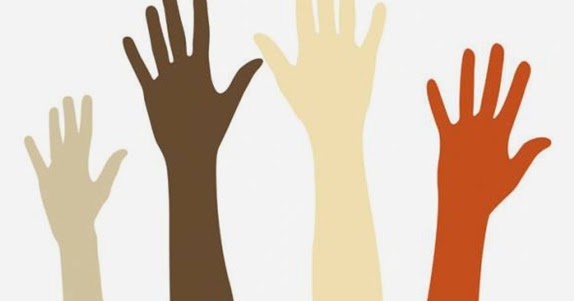 